Урок немецкого языкаТема «Животные»Место и роль урока в изучаемой теме: первый урок в разделе «Tiere»; формирование лексико-грамматических навыков говорения.Тип урока: урок формирования навыков.Цель урока: Формирование навыков устной речи по теме «Животные», используя структуры с глаголом haben, в ходе решения проблемных задач.Задачи:              Познавательные:Научить называть животных по-немецки.Научить строить с глаголом haben Развивать  навыки  чтения, аудирования  и говорения по теме урока.Развивающие:Совершенствовать произносительные навыки в процессе работы по формированию и развитию речевых навыков устной речи.Для активизации и усвоения грамматических структур а) создавать речевые ситуации, соотнесенные  с реальными объектами, б) демонстрировать обучающий фильм по теме.Воспитательные:Развивать умение работать в группах, развивать чувство взаимопомощи.Развивать чувства уважительного отношения к мнению собеседника.Учить умению делать выбор и аргументировать его.Ход урокаОрганизационный  этап Guten Tag die lieben Freunde! die Partner in der Schulter geben Sie fünf einander; die Partner in der Person - stoßen Sie sich von den Fäustchen und lächeln Sie einander; und jetzt grüßen Sie allen einander zusammen, sich die rechte Hand berührend.Постановка цели и задач урокаНа столе у каждой команды лежат листы формата А4. Учитель предлагает участникам под номерами 1 взять чистый лист бумаги, разделите его пополам, половину отдать партнеру по плечу. Затем эту половинку разделить пополам и половину отдать партнеру по лицу. Теперь каждый участник записывает свои мысли. 3 минуты на обсуждение. Перед вами изображения животных, где одно  лишнее. Почему оно лишнее? (Слайд №1 животные)ДЖОТ ТОТС  – «запишите мысли» - запишите свой ответ на листочек. 30 секундзачитайте по очереди свои ответы команде 30 секундобсудите и запишите общий ответ 30 секунд (учитель организует работу по Мэнэдж Мэт)Имя ученика, ответ вашей группыИмя ученика, что решила ваша группа- как вы думаете, о чём мы будем говорить сегодня.Ответы учеников- назовите слова по-английски называем все слова на английском язык, чётко отвечают, спрашиваю по очереди-А знаем как по-немецки?-значит, что мы должны сделать сегодня на уроке? Правильно, это и есть цель нашего уроканаучиться говорить на-немецком о животных(Слайд №2 тема и цель урока)Речевая зарядкаДавайте повторим, что мы с вами уже знаем. Прошу выйти всех в центр. Звучит музыка, вы танцуете, как только музыка останавливается, находите пару. Я даю задание,  вы в паре обсуждаете. Показать пример выполнения- спросите друг у друга и ответьте на вопрос, как тебя зовут. Заслушиваю одну пару- спросите и ответьте, откуда ты. Заслушиваю одну пару-спросите и ответьте, что ты любишь.  Заслушиваю одну паруСтруктура МИКС-ПЭА-ШЭААктуализация знанийПосмотрите на слайд. Перед вами существительные в английском и немецком языках. Читаем слова вместе. (Слайд №3 существительные)На листочках запишите Ваш ответ, чем отличаются существительные в английском и немецком языках. 30 секунд(сигнал хай-файф- стоп). СТЕ ЗЕ КЛАСС  – «перемешай класс» Теперь молча передвигаемся по классу для того, чтобы поделиться идеями с классом. Спрашиваю одного, чем отличаются существительные, делаем вывод Первичное усвоение знаний. 1 частьОткройте учебник на странице 25Давайте познакомимся с названиями животных, я читаю слово, вы повторяете за мной. Чётко проговариваем и переводим каждое словоМолодцы, теперь вы услышите звуки животных, а тот, кого я назову, говорит его номер и называет слово на-немецком. Проговариваю пример, озвучиваю верный вариант -Das ist Nummer 1,2,3 … -Ja, richtigСпрашиваю по очереди (запись звуков животных)Физкультминутка Карточки с животнымиЯ показываю карточки и задаю вопрос wer ist das? Спрашиваю по очереди. Полный ответ Das ist…Тот, кого я назову, выходит в центр класса и изображает животное пантомимой, а все остальные повторяют движения.Первичное усвоение. 2 частьОткройте страницу 30Вместе в команде по очереди  читаете и переводите текст. 1 минутаПроверяю перевод(Сигнал хай-файф)Ответьте на вопросы. «Как сообщить, что у тебя есть животное? Как представить своё животное?Но задание выполняете поэтапно. запишите свой ответпо очереди озвучьте свой ответ в команде В группе обсудите и озвучьте верный ответ.  Финк-райт-рааунд-робин «подумай-запиши-обсуди».  (Проверяю по мэнэдж мэт, после каждого предложения зачитываем верное, проговариваем)Первичное закрепление  ТИК-ТЭК-ТОУ (Tic-Tac-Toe) - «крестики-нолики» Участники под номером 3 возьми конверт, разложите карточки на квадратном поле. Каждый составляет предложения, используя три слова, расположенных в любом ряду по вертикали, горизонтали и диагонали. Партнёры по плечу поменяйтесь листочками и проверьте друг у друга предложения, теперь партнёры по лицу поменяйтесь листочками. Читают предложения по очереди, слежу за правильностью произношения.-ребята, а может кто-то составил текст?отвечаютКОНЭРС «УГЛЫ»В кабинете на стенах весят изображения животных.  Подойдите к тому изображению, какое животное у вас есть дома. Теперь расскажите друг другу  об этих животных. Спрашиваю любого, что ты узнал о животном от …Рефлексия 1. Ребята, перед вами лестница успеха, в команде по очереди ответьте на вопросы (Слайд лестница успеха)Спрашиваю любогоЗапишите домашнее заданиеД/З составьте рассказ о своём домашнем животном+рисунок или фото (Слайд  д/з)Или 2. Цепочка пожеланийДавайте встанем все вкруг, у меня в руках игрушка, кто это? Правильно, кошка, её зовут. Сейчас я буду передавать игрушку по кругу, а тот, у кого она окажется, скажет что он думает о уроке, и что он узнал. Запишите домашнее задание. Auf Wiedersehen!Приложение №1Слайд №1	Слайд №2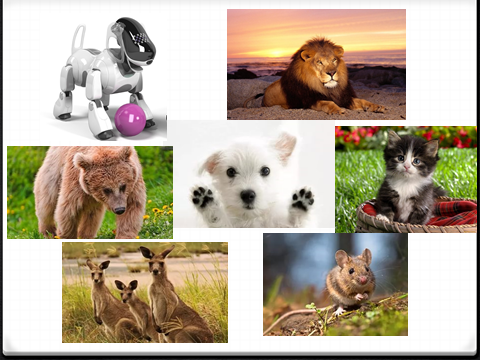 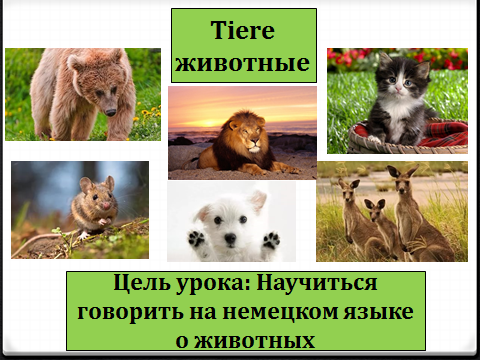 Слайд №3	    Слайд №4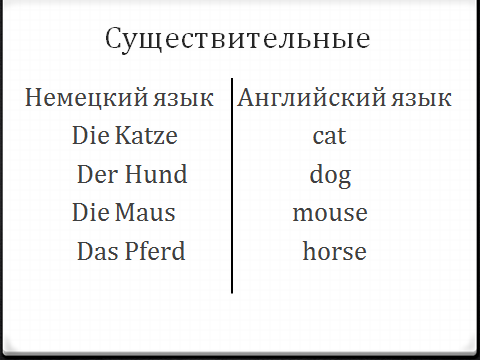 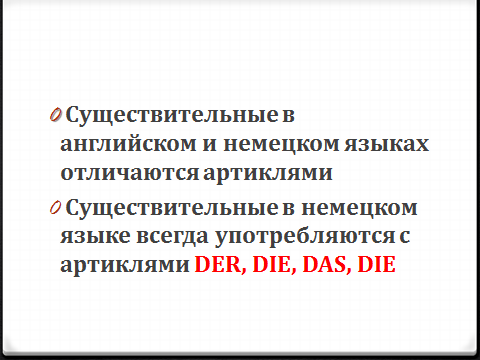 Слайд №5                                                                        Слайд №6	       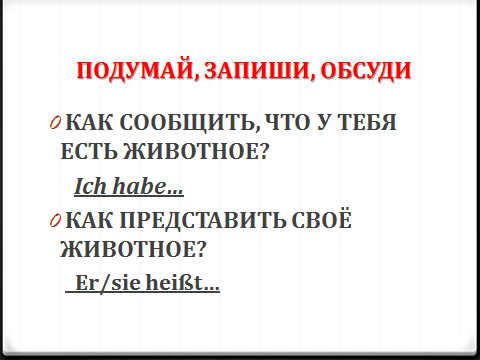 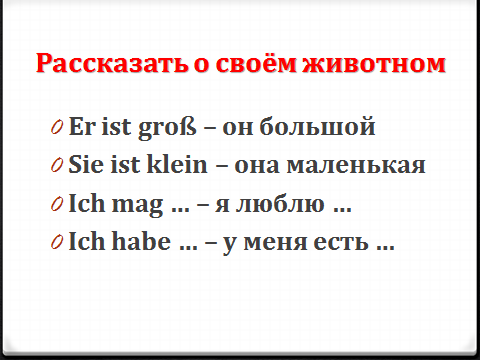 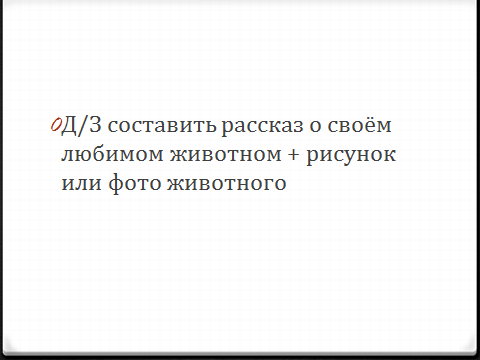 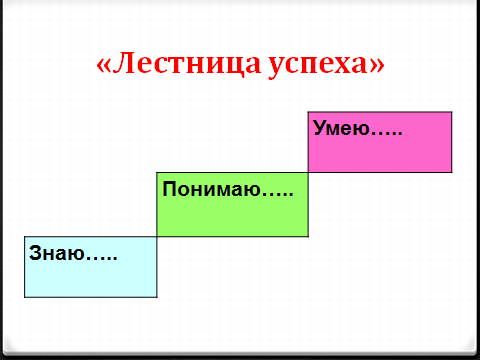 